Solicitud admisión proceso selectivo para la estabilización Solicitud admisión proceso selectivo para la estabilización Solicitud admisión proceso selectivo para la estabilización Solicitud admisión proceso selectivo para la estabilización Solicitud admisión proceso selectivo para la estabilización Solicitud admisión proceso selectivo para la estabilización 1. DATOS DE LA PERSONA SOLICITANTE1. DATOS DE LA PERSONA SOLICITANTE1. DATOS DE LA PERSONA SOLICITANTE1. DATOS DE LA PERSONA SOLICITANTE1. DATOS DE LA PERSONA SOLICITANTE1. DATOS DE LA PERSONA SOLICITANTEDNI, NIF, NIE: DNI, NIF, NIE: Nombre: Nombre: Nombre: Nombre: Primer Apellido: Primer Apellido: Segundo Apellido: Segundo Apellido: Segundo Apellido: Segundo Apellido: Tipo de vía: Nombre de la vía: Nombre de la vía: Nombre de la vía: Nombre de la vía: Nombre de la vía: Num.: Portal: Escalera: Planta: Puerta: C.P. Municipio: Municipio: Provincia: Provincia: Provincia: Provincia: Correo electrónico: Correo electrónico: Teléfono móvil: Teléfono móvil: Teléfono móvil: Teléfono móvil: 2. PLAZA A LA QUE ASPIRA  2. PLAZA A LA QUE ASPIRA  2. PLAZA A LA QUE ASPIRA  2. PLAZA A LA QUE ASPIRA  2. PLAZA A LA QUE ASPIRA  2. PLAZA A LA QUE ASPIRA  Denominación plaza:Denominación plaza:Código plaza:Código plaza:3. DOCUMENTACIÓN QUE SE ADJUNTA3. DOCUMENTACIÓN QUE SE ADJUNTA3. DOCUMENTACIÓN QUE SE ADJUNTA3. DOCUMENTACIÓN QUE SE ADJUNTA3. DOCUMENTACIÓN QUE SE ADJUNTA3. DOCUMENTACIÓN QUE SE ADJUNTA1. Copia compulsada o copia autentica del Documento Nacional de Identidad (DNI), y en el caso de extranjeros copia compulsada o copia autentica del documento acreditativo.1. Copia compulsada o copia autentica del Documento Nacional de Identidad (DNI), y en el caso de extranjeros copia compulsada o copia autentica del documento acreditativo.1. Copia compulsada o copia autentica del Documento Nacional de Identidad (DNI), y en el caso de extranjeros copia compulsada o copia autentica del documento acreditativo.1. Copia compulsada o copia autentica del Documento Nacional de Identidad (DNI), y en el caso de extranjeros copia compulsada o copia autentica del documento acreditativo.1. Copia compulsada o copia autentica del Documento Nacional de Identidad (DNI), y en el caso de extranjeros copia compulsada o copia autentica del documento acreditativo.1. Copia compulsada o copia autentica del Documento Nacional de Identidad (DNI), y en el caso de extranjeros copia compulsada o copia autentica del documento acreditativo.2. Copia compulsada o copia autentica de la titulación exigida en las Bases específicas de la plaza correspondiente. 2. Copia compulsada o copia autentica de la titulación exigida en las Bases específicas de la plaza correspondiente. 2. Copia compulsada o copia autentica de la titulación exigida en las Bases específicas de la plaza correspondiente. 2. Copia compulsada o copia autentica de la titulación exigida en las Bases específicas de la plaza correspondiente. 2. Copia compulsada o copia autentica de la titulación exigida en las Bases específicas de la plaza correspondiente. 2. Copia compulsada o copia autentica de la titulación exigida en las Bases específicas de la plaza correspondiente. 3. Copia compulsada o copia autentica de toda aquella documentación que acredite estar en posesión de los requisitos exigidos en las Bases generales y en las Bases específicas de la plaza correspondiente.  3. Copia compulsada o copia autentica de toda aquella documentación que acredite estar en posesión de los requisitos exigidos en las Bases generales y en las Bases específicas de la plaza correspondiente.  3. Copia compulsada o copia autentica de toda aquella documentación que acredite estar en posesión de los requisitos exigidos en las Bases generales y en las Bases específicas de la plaza correspondiente.  3. Copia compulsada o copia autentica de toda aquella documentación que acredite estar en posesión de los requisitos exigidos en las Bases generales y en las Bases específicas de la plaza correspondiente.  3. Copia compulsada o copia autentica de toda aquella documentación que acredite estar en posesión de los requisitos exigidos en las Bases generales y en las Bases específicas de la plaza correspondiente.  3. Copia compulsada o copia autentica de toda aquella documentación que acredite estar en posesión de los requisitos exigidos en las Bases generales y en las Bases específicas de la plaza correspondiente.  4. DECLARACIÓN RESPONSABLE4. DECLARACIÓN RESPONSABLE4. DECLARACIÓN RESPONSABLE4. DECLARACIÓN RESPONSABLE4. DECLARACIÓN RESPONSABLE4. DECLARACIÓN RESPONSABLEEl/La abajo firmante solicita ser admitido/a en el proceso selectivo al que se refiere la presente instancia y declara que son ciertos los datos consignados en ella, que reúne los requisitos y condiciones señalados en la convocatoria anteriormente citada y que conoce las bases generales y específicas de la misma. 
En              
Fdo: 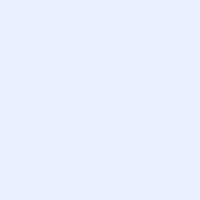 El/La abajo firmante solicita ser admitido/a en el proceso selectivo al que se refiere la presente instancia y declara que son ciertos los datos consignados en ella, que reúne los requisitos y condiciones señalados en la convocatoria anteriormente citada y que conoce las bases generales y específicas de la misma. 
En              
Fdo: El/La abajo firmante solicita ser admitido/a en el proceso selectivo al que se refiere la presente instancia y declara que son ciertos los datos consignados en ella, que reúne los requisitos y condiciones señalados en la convocatoria anteriormente citada y que conoce las bases generales y específicas de la misma. 
En              
Fdo: El/La abajo firmante solicita ser admitido/a en el proceso selectivo al que se refiere la presente instancia y declara que son ciertos los datos consignados en ella, que reúne los requisitos y condiciones señalados en la convocatoria anteriormente citada y que conoce las bases generales y específicas de la misma. 
En              
Fdo: El/La abajo firmante solicita ser admitido/a en el proceso selectivo al que se refiere la presente instancia y declara que son ciertos los datos consignados en ella, que reúne los requisitos y condiciones señalados en la convocatoria anteriormente citada y que conoce las bases generales y específicas de la misma. 
En              
Fdo: El/La abajo firmante solicita ser admitido/a en el proceso selectivo al que se refiere la presente instancia y declara que son ciertos los datos consignados en ella, que reúne los requisitos y condiciones señalados en la convocatoria anteriormente citada y que conoce las bases generales y específicas de la misma. 
En              
Fdo: 